Федеральный закон "О противодействии коррупции"Ситуации конфликта интересов в образовательной организацииПедагогический работник: - ведет уроки и платные занятия у одних и тех же учеников;- "обменивается" с коллегами слабоуспевающими обучающимися для репетиторства;- осуществляет репетиторство с учениками, которых обучает;- осуществляет репетиторство во время урока, внеклассного мероприятия и т.д.;- получает подарки и услуги;- участвует в формировании списка класса (1, 5, 9 классов);- собирает деньги на нужды класса, школы;- участвует в жюри конкурсных мероприятий, олимпиад с участием своих обучающихся;получает небезвыгодные предложения от родителей учеников, которых он обучает или у которых является классным руководителем;- участвует в распределении бонусов для учащихся;- небескорыстно использует возможности родителей обучающихся;- осуществляет трудовую деятельность в нескольких образовательных организациях и не может уделять необходимого внимания исполнению профессиональных обязанностей по основному месту работы;- принимает решения в пользу третьих лиц, включая обучающихся - членов семьи, родственников, друзей; - нарушает установленные в организации запреты.Выявление конфликта интересов: декларирование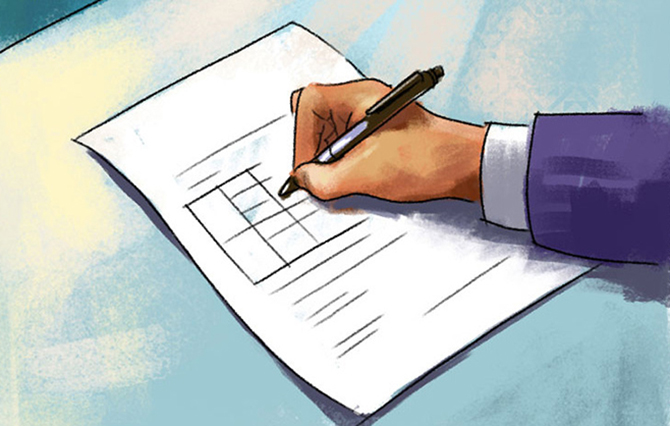 Предотвращение и урегулирование конфликта интересов Письменное уведомление рассматривается на соответст-вующей комиссии (комиссии по урегулированию споров между участниками образовательных отношений /по этике/соблюдению требований к служебному поведению работников учреждения/ по урегулированию конфликта интересов и др.).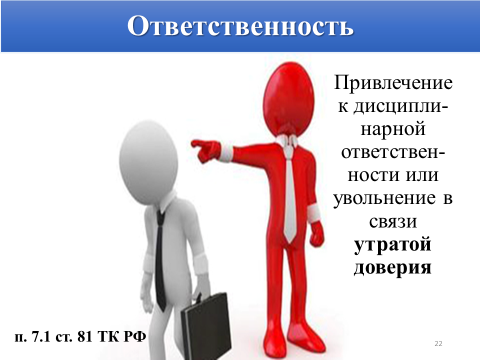 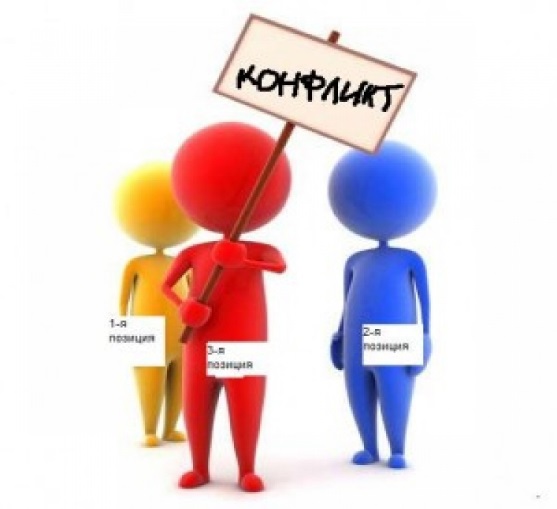             ПАМЯТКАВыявление, предотвращение и урегулирование конфликта интересов в     государственных/муниципальных учреждениях                      2017